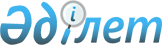 О внесении изменений и дополнений в постановление Правительства Республики Казахстан от 11 ноября 2004 года № 1185
					
			Утративший силу
			
			
		
					Постановление Правительства Республики Казахстан от 13 февраля 2007 года № 104. Утратило силу постановлением Правительства Республики Казахстан от 10 августа 2015 года № 624

      Сноска. Утратило силу постановлением Правительства РК от 10.08.2015 № 624 (вводится в действие со дня его первого официального опубликования).      Правительство Республики Казахстан  ПОСТАНОВЛЯЕТ:



      1. Внести в  постановление Правительства Республики Казахстан от 11 ноября 2004 года N 1185 "Об определении социально значимых межобластных сообщений" (САПП Республики Казахстан, 2004 г., N 45, ст. 562) следующие изменения и дополнения: 

      в  приложении к указанному постановлению: 

      пункты 20, 36, 37 и 45 изложить в следующей редакции: 

      "20. Петропавловск - Кызылорда; 

      36. Караганды - Актогай; 

      37. Астана - Кызыл-Ту; 

      45. Астана - Мангистау;"; 

      дополнить пунктами 55, 56, 57 следующего содержания: 

      "55. Алматы - Сарыагаш; 

      56. Астана - Тобыл; 

      57. Астана - Жезказган.".



      2. Настоящее постановление вводится в действие со дня подписания.        Премьер-Министр 

      Республики Казахстан 
					© 2012. РГП на ПХВ «Институт законодательства и правовой информации Республики Казахстан» Министерства юстиции Республики Казахстан
				